MIGUEL B.HWI HESI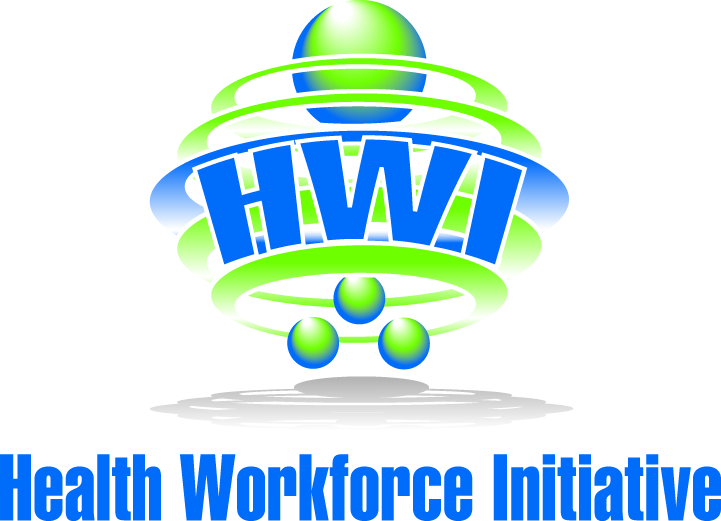 BUTTE COLLEGEJOB SHADOWLILIA D.HWI HESIBUTTE COLLEGEJOB SHADOWMARIANA G.HWI HESIBUTTE COLLEGEJOB SHADOWKATRINA H.HWI HESIBUTTE COLLEGEJOB SHADOWDANIELA H.HWI HESIBUTTE COLLEGEJOB SHADOWCHELSEA L.HWI HESIBUTTE COLLEGEJOB SHADOWCECILIA M.HWI HESIBUTTE COLLEGEJOB SHADOWLESLEY M.HWI HESIBUTTE COLLEGEJOB SHADOWEMILY M.HWI HESIBUTTE COLLEGEJOB SHADOWKIRAN R.HWI HESIBUTTE COLLEGEJOB SHADOW